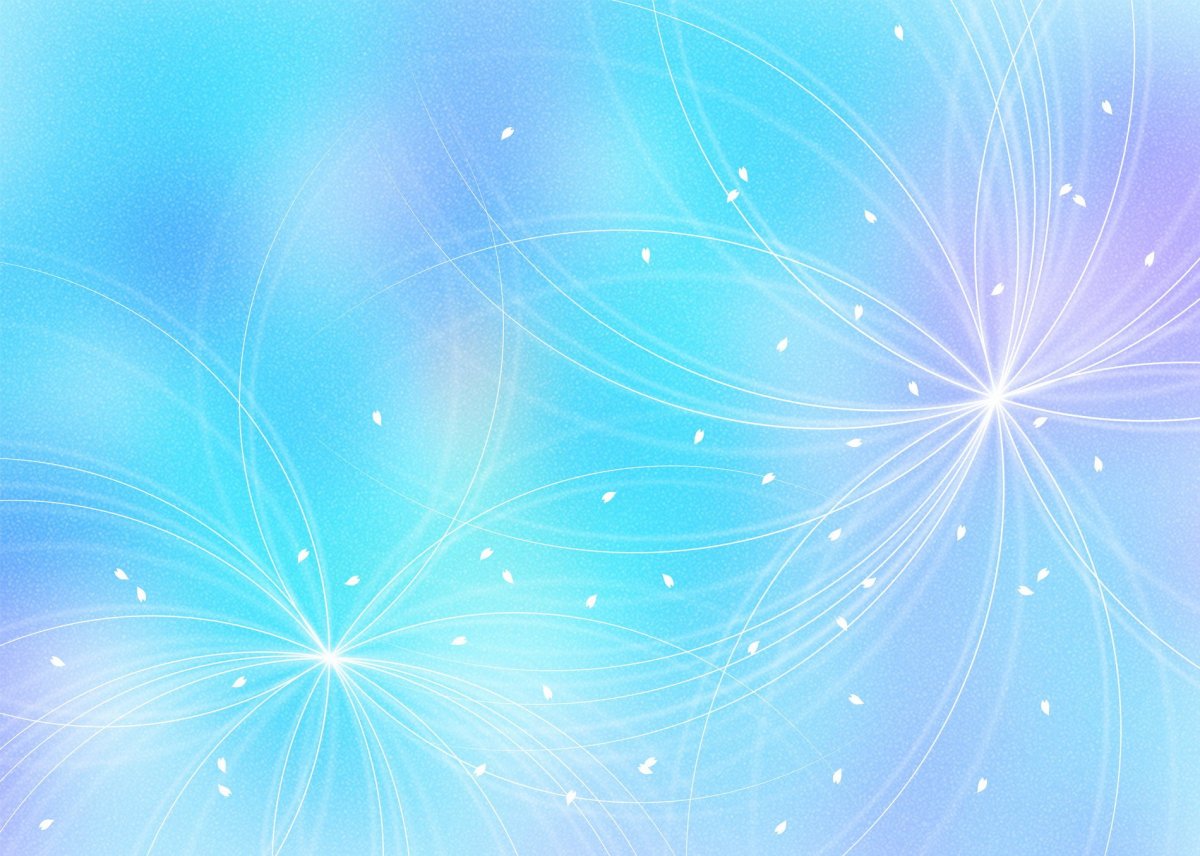 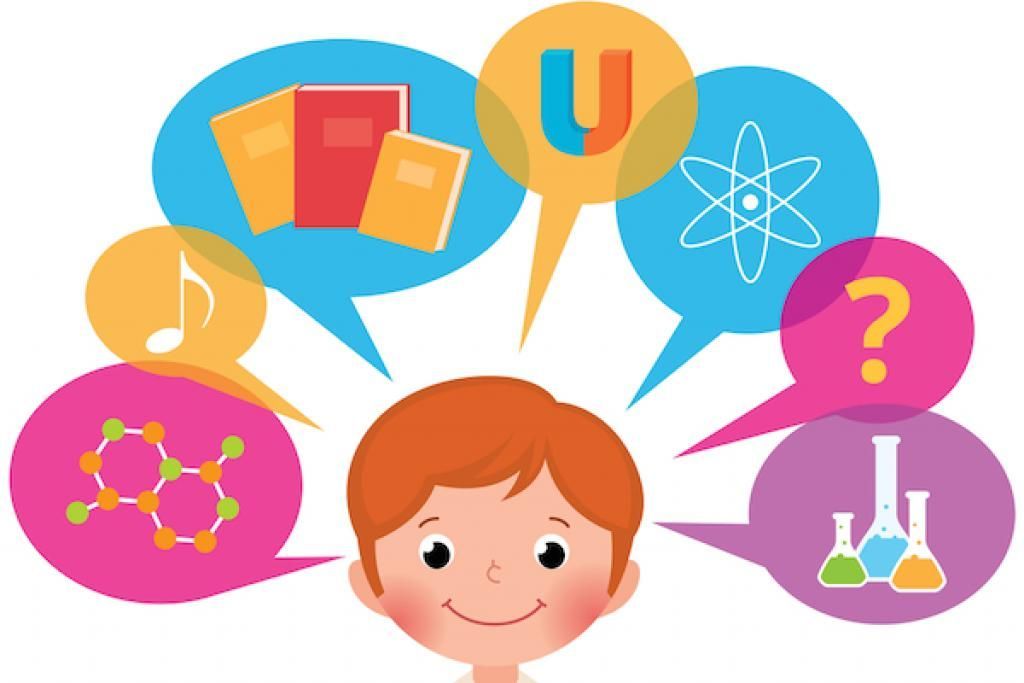 Положениео городском турнире по интеллектуальным играм среди школьных команд 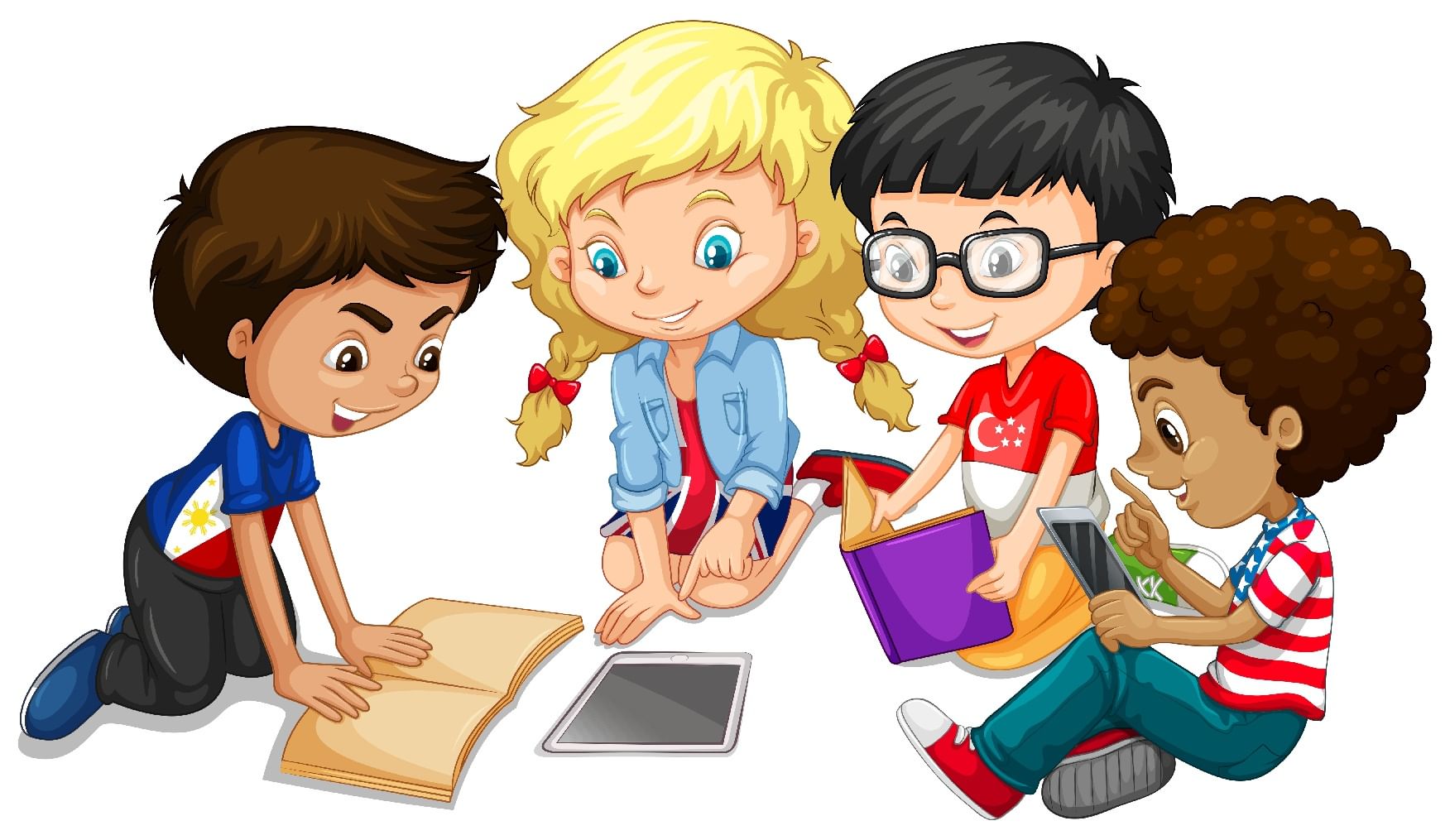 